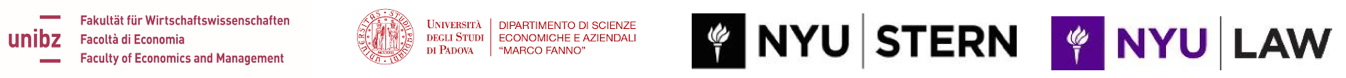 Journal of Law, Finance, and Accounting (JLFA)2018 Conference Announcement and Call for PapersJuly 5 & 6, 2018Department of Economics and Management | University of Padova (ITA)The Journal of Law, Finance, and Accounting (JLFA) is pleased to announce its seventh conference, to be held at the University of Padova (Italy) on Thursday July 5th and Friday July 6th, 2018. The conference is co-organized by the Faculty of Economics and Management (University of Bolzano) and the Department of Economics and Management (University of Padova) as part of the Accounting Summer Camp.JLFA is an interdisciplinary journal sponsored by the NYU Stern School of Business and the NYU School of Law. It seeks to publish top-quality empirical, theoretical, and policy-oriented scholarship at the intersection of law, finance and accounting. Prior JLFA conferences were held at New York University (2014), Hong Kong Polytechnic University (2015, 2017), Harvard University (2015), Northwestern Law School (2016) and London Business School (2017).JLFA is an open-access publication. Papers can be downloaded without charge; see www.jlfaonline.com for additional information about JLFA; this link also lets you access the papers from our first two issue, published in 2016 and 2017.You are invited to submit your original, unpublished papers for presentation at the conference. Accepted papers will be eligible for expedited review and consideration for publication in JLFA. In choosing papers for presentation at the conference, we will give priority to papers which the authors wish to submit to JLFA for consideration for publication. Publication is at the editors’ discretion.The deadline for submission is Monday March 5th, 2018. Please submit papers through SSRN at https://hq.ssrn.com/conference=JLFA-2018.Topics of interest include, but are not limited to:1. The impact of the structure of the legal system — including legal origins, procedural rules, and the legal environment in general, on the evolution of financial contracts, financial markets, business enterprises and business groups.2. The impact of particular legal and market institutions, including accounting, on financial markets and corporate actions, and innovation, economic growth and stability.3. The co-evolution of the legal rules and market institutions that govern financial sector activity, that activity itself, and the nature of the broader economy and financial markets.4. The regulation, organization, and performance of financial institutions. 5. The relationships between the structure and performance of financial institutions, and the performance of these institutions and the overall performance of financial markets and economies.6. The interplay between legal rules, accounting regulations, corporate governance, firm performance, cost of equity and debt capital, financial market performance, and economic performance.7. The political economy of the regulation of corporate governance, financial institutions, and financial markets.8. Accounting, finance, and legal issues concerning ownership and property. The JLFA Executive Editors:Barry Adler		| NYU School of LawJohn Armour		| Oxford, Law Faculty and Said School of BusinessBernard Black	| Northwestern Pritzker School of Law & Kellogg School of ManagementMark DeFond 		| University of Southern CaliforniaJulian Franks		| London Business SchoolJoshua Ronen		| NYU Stern School of BusinessStefano Rossi		| Bocconi UniversityDavid Yermack	| NYU Stern School of BusinessFor questions about the submission process, please contact Addie_Jackson@ssrn.com. For info and enquiries, please contact Prof Pugliese amedeo.pugliese@unipd.it or Prof. Bonacchi Massimiliano.bonacchi@unibz.it. JLFA Volume 1, Issue 1 (2016) [to download these papers, visit www.jlfaonline.com]Stephen J. Choi and Mitu Gulati, The Pricing of Non-Price Terms in Sovereign Bonds: The Case of the Greek Guarantees, http://dx.doi.org/10.1561/108.00000002 William F. Bassett, Using Insured Deposits to Refine Estimates of the Large Bank Funding Advantage,http://dx.doi.org/10.1561/108.00000003 Tiago Pinheiro and Joshua Ronen, Unintended Consequences of the Credit Card Act, http://dx.doi.org/10.1561/108.00000006 Dhammika Dharmapala and Vikramaditya Khanna, The Costs and Benefits of Mandatory Securities Regulation: Evidence from Market Reactions to the JOBS Act of 2012, http://dx.doi.org/10.1561/108.00000004 Edward Li, Charles Wasley and Jerold Zimmerman, The Disclose or Abstain Incentive to Issue Management Guidance, http://dx.doi.org/10.1561/108.00000001  JLFA Volume 1, Issue 2 (2016)Dain C. Donelson, John McInnis, and Richard D. Mergenthaler, The Effect of Governance Reforms on Financial Reporting Fraud, (http://dx.doi.org/10.1561/108.00000005 C. S. Agnes Cheng, Henry He Huang, and Yinghua Li, Does Shareholder Litigation Deter Insider Trading?, http://dx.doi.org/10.1561/108.00000007 Ram T. S. Ramakrishnan and Xiaoyan Wen, Meeting Company-Issued Guidance and Management Guidance Strategy, http://dx.doi.org/10.1561/108.00000008 Sunil Dutta and Qintao Fan, Earnings Management and Dynamic Incentives, http://dx.doi.org/10.1561/108.00000009 JLFA Volume 2, Issue 1 (2017)Albert H. Choi , Facilitating Mergers and Acquisitions with Earnouts and Purchase Price Adjustments, http://dx.doi.org/10.1561/108.00000011 Assaf Hamdani, Eugene Kandel, Yevgeny Mugerman and Yishay Yafeh, Incentive Fees and Competition in Pension Funds: Evidence from a Regulatory Experiment, http://dx.doi.org/10.1561/108.00000015 Vidhan K. Goyal and Wei Wang, Provision of Management Incentives in Bankrupt Firms, http://dx.doi.org/10.1561/108.00000012 Mark Roe and Travis Coan, Financial Markets and the Political Center of Gravity, http://dx.doi.org/10.1561/108.00000013 Maria Gutierrez and Maria Isabel Saez, A Contractual Approach to Disciplining Self-dealing by Controlling Shareholders, http://dx.doi.org/10.1561/108.00000014 Rajesh Chakrabarti, Krishnamurthy Subramanian, and Sesha Meka, Localization of FDI flows: Evidence on Infrastructure as a critical determinant, http://dx.doi.org/10.1561/108.00000016 JLFA Volume 2, Issue 2 (2017)Oliver Hart and Luigi ZIngales, Companies Should Maximize Shareholder Welfare not Market Value, http://dx.doi.org/10.1561/108.00000022 Milton Harris, S. Abraham Ravid, Ronald Sverdlove and Suman Basuroy, Intellectual Property Contracts: Theory and Evidence from Screenplay Sales http://dx.doi.org/10.1561/108.00000020 Brad Cornell, Wayne R. Landsman and Stephen R. Stubben, Accounting Information, Investor Sentiment, and Market Pricing http://dx.doi.org/10.1561/108.00000017 Christos A. Grambovas, Juan Manuel Garcia Lara, James Ohlson & Martin Walker Earnings: Concepts versus Reported, http://dx.doi.org/10.1561/108.00000018 Matthew L. Kozora Security Recommendations and the Liabilities of Broker-Dealers, http://dx.doi.org/10.1561/108.00000021 